   COMUNE DI TALLA  (Provincia di Arezzo)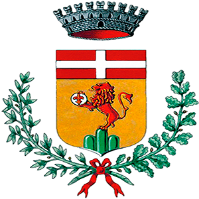  Via Giuseppe Verdi, 21- 52010 Talla (AR)	                                                                                                                                      0575/597512   codice fiscale e partita I.V.A. 00259890515	                                                                                                                  c.talla@postacert.toscana.it ______________________________________________________________________________________________________________________________________________________________________MODULO RICHIESTA CONTRIBUTO ABBONAMENTO SCOLASTICO 2023/2024Il/la sottoscritto/a ___________________________ nato/a_________ il _________tel.____________ e-mail______________________________________________________ genitore dello/a studente/a (nome e Cognome)_____________________ nato/a _______________ il ___________  residente a ___________ (indirizzo)_____________________________________________________________ frequentante la seguente scuola ________________________________________ classe _________richiede il contributo economico sul prezzo di acquisto dell’abbonamento scolastico per l’a.s. 2023/2024 tramite la seguente modalità:(barrare una delle seguenti possibilità)       Riscossione diretta presso la Tesoreria Comunale: Monte dei Paschi di Siena Filiale Bibbiena Stazione       Accredito sul conto corrente bancario o postaleIn allegato:Fotocopia dell’abbonamento scolastico a.s. 2023/2024Copia fotostatica di un documento di identità in corso di validità                                                                                                                                    Data e firmaIBAN